БОЙОРОК                                                                                             РАСПОРЯЖЕНИЕ13 март 2020й.                                       №2                                          13 марта 2020г.Ивановка аулы                                                                                       село Ивановка        О  своевременной очистке территорий от сухой травянистой на территории сельского поселения Ивановский сельсовет  муниципального района Хайбуллинский район Республики Башкортостан                В соответствии с Федеральным законом № 131-ФЗ от 06.10.2006 «Об общих принципах организации местного самоуправления в Российской Федерации», Федеральным законом от 21.12.1994 № 69-ФЗ «О пожарной безопасности», на основании Устава сельского поселения Ивановский сельсовет  муниципального района Хайбуллинский район Республики Башкортостан, в целях недопущения возникновения пожаров,  Администрация сельского поселения Ивановский сельсовет выносит распоряжение: 1.  Собственникам земель сельскохозяйственного назначения принять меры противопожарной профилактики, а именно: производить своевременную очистку территорий от сухой травянистой растительности, поживных остатков, валежника, мусора  и других горючих материалов. Отделять участки противопожарными барьерами, а также принятия мер по недопущению зарастания сорной растительностью, деревьями, кустарниками и своевременному сенокошению на сенокосах;2. Собственникам земель сельскохозяйственного назначения соблюдать порядок выжигания сухой травянистой растительности, порядок использования открытого огня и разведения костров;3. Обнародовать настоящее распоряжение  в местах установленных решением Собрания депутатов  сельского поселения Ивановский сельсовет от 05.02.2019 №Р-28/ 123 «Об определении мест для обнародования муниципальных нормативных правовых актов» и разместить на официальном сайте сельского поселения Ивановский сельсовет  муниципального  района Хайбуллинский район РБ  в сети Интернет. 4. Контроль за исполнением настоящего распоряжения оставляю за собой.  Глава сельского поселения                                            Р.Ш.АбдуллинБАШКОРТОСТАН РЕСПУБЛИКАҺЫХӘЙБУЛЛА РАЙОНЫМУНИЦИПАЛЬ РАЙОНЫИВАНОВКА АУЫЛ СОВЕТЫАУЫЛ БИЛӘМӘҺЕХАКИМИӘТЕ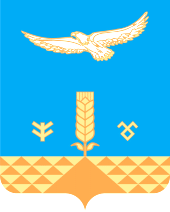 АДМИНИСТРАЦИЯСЕЛЬСКОГО ПОСЕЛЕНИЯИВАНОВСКИЙ СЕЛЬСОВЕТМУНИЦИПАЛЬНОГО РАЙОНАХАЙБУЛЛИНСКИЙ РАЙОНРЕСПУБЛИКИ БАШКОРТОСТАН